Sayın Öğretim Üyesi/Elemanı,Lütfen dersinize ait sınav sorularının analizi sonucu ikinci kez sormayı planladığınız, revize edilmesi ve çıkarılması gereken soruları aşağıdaki tabloda belirtiniz. İkinci kez sorduğunuz ancak hala düşük analiz sonuçları veren ve çıkarılması gereken soruları bir daha sorulmamak üzere mutlaka dersin soru havuzundan çıkarınız. Düzeltilmesi gereken soruları, gerekli düzeltmeleri yaptıktan sonra revize edilmiş haliyle tekrar soru havuzuna ekleyiniz. Hazırlamış olduğunuz sınav soru sayısına göre tablodaki satırları arttırabilirsiniz.Sınav Türü:  Vize      Final     Bütünleme  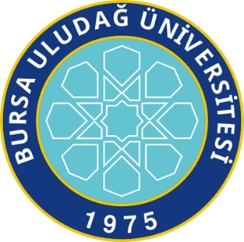 T.C.BURSA ULUDAĞ ÜNİVERSİTESİ SAĞLIK BİLİMLERİ FAKÜLTESİHEMŞİRELİK BÖLÜMÜSINAV SORULARI ANALİZ BİLDİRİM FORMU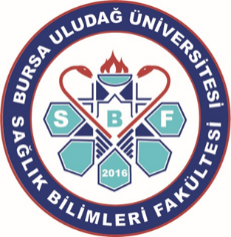 SorularSorulma sıklığıAnaliz sonuçlarıKarar Soru 1. .................................................................................................................................................................. İlk kez İkinci kezBelirlenen güçlük:Elde edilen güçlük:Ayırt edicilik: İkinci kez deneme Revizyon ÇıkarılmalıSoru 15. .................................................................................................................................................................. İlk kez İkinci kezBelirlenen güçlük:Elde edilen güçlük:Ayırt edicilik: İkinci kez deneme Revizyon ÇıkarılmalıSoru 7. .................................................................................................................................................................. İlk kez İkinci kezBelirlenen güçlük:Elde edilen güçlük:Ayırt edicilik: İkinci kez deneme Revizyon ÇıkarılmalıSoru 11. .................................................................................................................................................................. İlk kez İkinci kezBelirlenen güçlük:Elde edilen güçlük:Ayırt edicilik: İkinci kez deneme Revizyon ÇıkarılmalıDers Sorumlusu                                                                                       Ders Yardımcı Öğretim Üyeleri/Elemanları    Adı-Soyadı                                                                                  Adı-Soyadı                     Adı-Soyadı                   Adı-Soyadı        İmza    İmza                               İmza                                 İmza